Catastrophic Leave Donation ProgramInstructions:  Please complete the employee portion of this form and submit to your treating physician to complete the Physician Certification section.  Submit the completed form to the Benefits Coordinator in Human Resources.The Catastrophic Leave Donation Program is intended to provide an employee with a catastrophic illness or injury, and who has exhausted or will exhaust her/his own leave credits, with donated leave credits from other CSUM employees.  The medical substantiation from the treating physician should indicate that the condition has caused total incapacitation from work.  The condition can be considered catastrophic if due to, but is not limited to, Cancer, AIDS, residual conditions from a stroke or heart attack, or a serious chronic condition that incapacitates the employee from working.  Conditions which are short term in nature, such as colds, flu, or minor injuries, are not deemed catastrophic.Catastrophic illness/injury also includes an incapacitating condition of an immediate family member which requires the employee to take an extended period of lime off to care for the family member.Employee Request for ParticipationI would like to participate as a recipient in the Cal Maritime Catastrophic leave Donation Program.  I have read the guidelines and elect participation in the program.  I hereby authorize the treating physician to release the required information requested below to California Maritime Academy for the purpose of determining my eligibility for participation.Catastrophic Leave Donation Program Request for:		   Self		  Immediate Family MemberIf immediate family member:   _________________________________________________________________________________				Patient’s Name (if Family Member)			Relationship to Employee____________________________________________________________________________________________________________Employee Name				Department			Campus Phone		Home Phone	I understand that:I must be eligible to accrue vacation and/or sick leaveI must be on an approved leave of absenceI must apply for Non-Industrial Disability (NDI) Insurance, if eligible, to apply for the Catastrophic leave programI must provide a certification from the physician for myself or my immediate family member (as defined by the appropriate collective bargaining unit or Memorandum of Understanding.  The certification must also provide an estimated return-to-work date.I must exhaust all allowed paid leave credits before I am eligible to receive donated leave credits.____________________________________________________________			_______________________________Employee Signature (or designee)							DateHuman Resources use only:	  Approved	  Not Approved		If approved:  From___________To____________Date request for donations went to campus:  _________________		________________________________________________						Benefits Coordinator’s SignaturePHYSICIAN CERTIFICATIONAs treating physician for the above-named employee (or employee’s immediate family member), I hereby certify that the employee (or employee’s immediate family member) has a catastrophic illness or injury.Printed Name of Physician:_______________________________________________Phone: ___________________________Address:  ______________________________________________________________________________________________Type of Practice: _________________________________Estimated Period of Recovery: ______________________________Signature of Treating Physician:__________________________________________________Date:______________________NOTE:  THE HEALTH CARE PROVIDER IS NOT TO DISCLOSE THE MEDICAL CONDITION.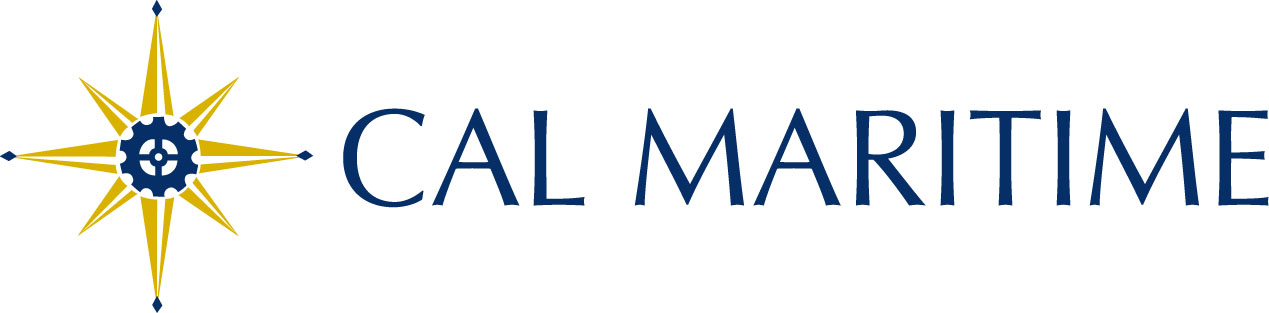 